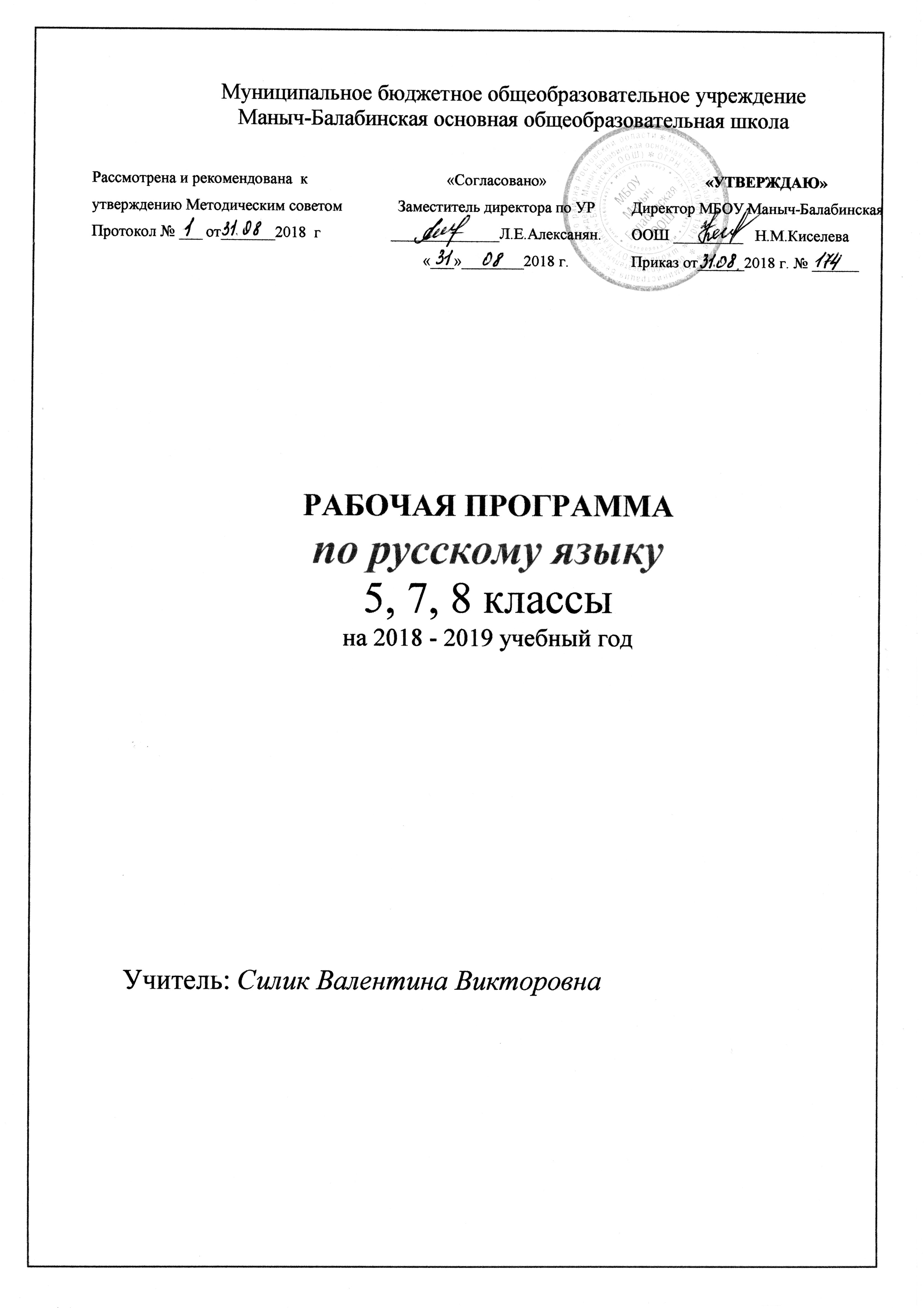 ПОЯСНИТЕЛЬНАЯ  ЗАПИСКА  Рабочая программа по русскому языку создана на основе:- Федерального закона  № 273 от 29.12.2012 г;- областной закон от14.11.2013 года № 26 3С «Об образовании в Ростовской области»;- Примерной основной образовательной программы основного общего образования (одобренной федеральным учебно – методическим объединением по общему образованию, протокол заседания от 08.04.2015 г № 1/15);- Постановления Главного государственного врача РФ от 29.12.2010 г (СаНПиНы);- приказа Минобрнауки России от 17.12.2010 г № 1897 « Об утверждении федерального государственного образовательного стандарта основного общего образования» (в редакции от 19.12.2012 г № 1644);- приказа Минобрнауки России от 30.08.13 г № 1015 «Об утверждении Порядка организации и осуществлении образовательной деятельности по основным общеобразовательным  программам»;- Программы. Русский язык. 5-9 классы: авт.-сост. М.М. Разумовская, С..И. Львова. В.И. Капинос. В. В. Львов, Г.А. Богданова .- 2-е изд., стереотипное., - М.: Дрофа. 2013 г.- основной образовательной программы основного общего образования МБОУ Маныч – Балабинской ООШ;- Программы. Русское правописание: орфография и пунктуация: авт.-сост. С..И. Львова.  - М.: Мнемозина. 2013 г.- учебного плана МБОУ Маныч – Балабинской ООШ на 2017 – 2018 учебный год;- календарного учебного графика на 2017 – 2018 учебный год.           Основные цели преподавания русского языка в общеобразовательных учреждениях РФ:Формирование у учащихся на базе усвоения ими определенной системы знаний о языке умений и навыков полноценно, грамотно (в широком понимании этого слова) пользоваться богатыми ресурсами родного языка в своей речевой практике;Воспитание бережного отношения к языку и речи, стремление к самосовершенствованию в области языковой подготовки и культуры речевого общенияЭти цели обусловливают следующие задачи:Дать учащимся представление о роли языка в жизни общества, о языке как о развивающемся явлении, о месте языка в современном мире, о его богатстве и выразительности;Обеспечить усвоение определенного круга знаний в области фонетики, графики, орфоэпии, орфографии, лексики, морфемики, словообразования, морфологии, синтаксиса, пунктуации, стилистики, а также формирование умений применять эти знания на практике;Развивать речь учащихся: обогащать их активный и пассивный запас слов, грамматический строй речи; способствовать усвоению норм литературного языка, формированию и совершенствованию умений и навыков грамотного и свободного владения устной и письменной речью во всех основных видах речевой деятельности;Формировать и совершенствовать орфографические и пунктуационные умения и навыки;Формировать умение анализировать речевые факты, оценивать их с точки зрения нормативности, соответствия ситуации общения;Формировать умение анализировать и составлять тексты разных жанров и стилей.        Основная цель данного модуля состоит в повышении грамотности учащихся, в развитии культуры письменной речи. Свободное владение орфографией и пунктуацией предполагает не только знание правил и способность пользоваться ими, но и умение применять их, учитывая речевую ситуацию и необходимость как можно точнее передать смысл высказывания, используя при этом возможности письма. Именно поэтому программа уделяет особое внимание характеристике речевого общения в целом, особенностям письменного общения, а также специфическим элементам речевого этикета, использующимся в письменной речи.         Особенностью данной системы обучения является опора на языковое чутье учащихся, целенаправленное развитие лингвистической интуиции. В связи с этим основными направлениями в работе становятся, во-первых, усиленное внимание к семантической стороне анализируемого явления (слова, предложения), что обеспечивает безошибочное применение того или иного правила без искажения смысла высказывания. Во-вторых, опора на этимологический анализ при обучении орфографии, который держится на языковом чутье и удовлетворяет естественную, неистребимую потребность каждого человека разгадать тайну рождения слова, понять его истоки. Эта «этимологическая рефлексия» (Г. О. Винокур) становится надежным помощником в процессе формирования системы правописных умений и навыков. И наконец, важнейшим направлением в обучении становится систематизация и обобщение знаний в области правописания и формирование умения ориентироваться в орфографии и пунктуации, учитывая их системность, логику, существующую взаимосвязь между различными элементами (принципы написания, правила, группы и варианты орфограмм, пунктограмм и т. п.).       Программа дает представление о том, как нужно распределить материал по темам, какую последовательность изучения правил избрать, чтобы в результате обучения у старшеклассников укрепилась уверенность в целесообразности системы русского правописания, в его мотивированности, логичности (несмотря на некоторые нарушения общих орфографических и пунктуационных закономерностей).На этой базе формируется умение ориентироваться в многообразных явлениях письма, правильно выбирать из десятков правил именно то, что соответствует данной орфограмме и пунктограмме. Такое умение значительно облегчает задачу усвоения самих правил, так как заставляет в разных орфографических (пунктуационных) фактах видеть общие и отличительные свойства, вооружает системой обобщающих правил, которые поглощают несколько частных, заставляют глубже осмыслить полученные ранее сведения из разных областей лингвистики и умело пользоваться этой информацией при выборе правильного написания.          Для достижения основных целей модуля необходимо пользоваться наиболее эффективными приемами, которые помогают реализовать указанные направления в обучении. Это прежде всего работа с обобщающими схемами и таблицами по орфографии и пунктуации; семантический анализ высказывания и поиск адекватных языковых средств для выражения смысла средствами письма; работа с разнообразными лингвистическими словарями (в том числе и этимологическим, который в краткой и лаконичной форме дает информацию не только о происхождении слова, но и объясняет, мотивирует его написание). Кроме того, значительными обучающими возможностями обладает такой прием, как орфографический анализ структурно-семантических схем слова или морфемно-словообразовательных моделей. Такой анализ развивает языковую догадку, способность предвидеть орфографические затруднения, вызванные морфемной особенностью того словообразовательного образца, которому соответствует данное слово и десятки других слов этой группы.        Чтобы добиться хороших результатов, необходимо также иметь в виду, что успешность обучения орфографии во многом зависит от общего уровня речевого развития обучающихся и прежде всего от владения видами речевой деятельности: осмысленным и точным пониманием чужого высказывания (аудирование, чтение); свободным и правильным выражением собственных мыслей в устной и письменной речи (говорение, письмо) с учетом разных ситуаций общения и в соответствии с нормами литературного языка. Русское правописание может быть освоено в процессе совершенствования, обогащения всего строя речи старшеклассника, в результате овладения всеми видами речевой деятельности в их единстве и взаимосвязи.          Коммуникативно-деятельностный подход к совершенствованию правописных умений и навыков способствует активному развитию грамотности в широком смысле этого слова — функциональной грамотности, то есть способности извлекать, понимать, передавать, эффективно использовать полученную разными способами текстовую информацию (в том числе и представленную в виде правила правописания), а также связно, полно, последовательно, логично, выразительно излагать мысли в соответствии с определенной коммуникативной задачей и нормативными требованиями к речевому высказыванию (в том числе и правописными).Учебно-методическое обеспечение         Данная программа представляет собой практический курс русского языка для учащихся, получающих образование по учебнику и учебным пособиям следующих авторов: - Разумовская М. М., Львова С. И., Капинос В. И., Львов В. В. и др. Русский язык. 8 класс / под ред. М. М. Разумовской, П. А. Леканта. Место предмета «Русский язык» в учебном планеНа изучение русского языка в 8 классе отводится 105 часов. В соответствии с календарным учебным графиком на 2018-2019 учебный год и расписанием уроков МБОУ Маныч-Балабинская ООШ на 2018-2019 учебный год в 8 классе получается  102 часа. В связи с этим произведено:- объединение тем повторения «Односоставные предложения» и «Двусоставные предложения» - 29.05;- уплотнение материала по темам «Предложение и словосочетание» (вместо 2 часов 1 час) –27.05; «Повторение по теме «Предложения с однородными и обособленными членами» (вместо 2 часов 1 час) – 31.05.Программа рассчитана на 105 часов, но будет считаться пройденной за  102 часа за счёт объединения и уплотнения материала.Место модуля в учебном плане     На изучение модуля в 8 классе отводится 35 часов (1 час в неделю). В соответствии с календарным учебным графиком на 2018-2019 учебный год и расписанием уроков МБОУ Маныч-Балабинская ООШ на 2018-2019 учебный год в 8 классе получается   34 часа. В связи с этим произведено уплотнение материала:- «Роль смыслового и грамматического анализа при выборе строчной и прописной буквы» (вместо 2 часов 1 час) –   30.05.Программа рассчитана на 35 часов, но будет считаться пройденной за  34 часа за счёт уплотнения материала.             Синим курсивом в программе выделены темы модуля.ХАРАКТЕРИСТИКА ОСНОВНЫХ ВИДОВ ДЕЯТЕЛЬНОСТИ ОБУЧАЮЩИХСЯII. Планируемые результаты обучения. 8 классМетапредметные результатыАнализ текста. Находить в молодежных газетах проблемные репортажи, портретные очерки, определять их тему и основную мысль, оценивать в этом контексте заголовок. Находить в тексте статьи, репортажа, портретного очерка фрагменты, представляющие собой повествование, разные виды рассуждения и описания, определять их роль в данном жанре; находить характерные для публицистического стиля языковые и речевые средства воздействия на читателя.Воспроизведение текста. Создавать на основе исходного авторского текста вторичное высказывание, отражая в нем свое понимание проблематики текста и позиции автора, давать письменный анализ текста — стилистический, типологический, включая анализ характерных для стиля и типа речи выразительных средств языка. Пересказывать (устно и письменно) тексты указанных выше жанров, сохраняя структуру и языковые особенности исходного текста.Создание текста. Вести репортаж (устно и письменно) о школьной жизни (например, с урока или с большой перемены), об открытии (посещении) памятника истории и культуры, о каком-либо интересном событии, спортивном мероприятии; писать сочинения о человеке (литературном герое,знакомом, о себе), писать статью в школьную или местную газету.Совершенствование написанного. Добиваться полного соответствия отбора содержания и языковых средств коммуникативной задаче. Повышать выразительность речи, уместно используя характерные для публицистики средства языка: выразительную газетную лексику и фразеологию, экспрессивный синтаксис: именительный темы, расчлененные предложения (парцелляцию), риторические вопросы и восклицания, вопросно-ответную форму изложения, ряды однородных членов с парным соединением, многосоюзие, перечислительные ряды со значением градации, контрастные сопоставления и противопоставления, двойное отрицание и другие экспрессивные конструкции.Предметные результатыК концу 8 класса учащиеся должны владеть следующими умениями:по орфоэпии: правильно произносить употребительные слова с учетом вариантов произношения;по морфемике и словообразованию: опираться на словообразовательный анализ при определении лексического значения, морфемного строения и написания слов разных частей речи;по лексике и фразеологии: разъяснять значение слов социальной тематики, правильно их употреблять; пользоваться толковым словарем;по морфологии: распознавать изученные в 5—7 классах части речи и их формы; соблюдать литературные нормы при образовании и употреблении слов; пользоваться грамматико-орфогра-фическим словарем;по орфографии: правильно писать слова со всеми изученными в 5—7 классах орфограммами, слова специальной тематики с непроверяемыми и труднопроверяемыми орфограммами;по синтаксису: правильно строить и употреблять словосочетания изученных видов; различать простые предложения разных видов; употреблять односоставные предложения в речи с^уче-том   их   специфики   и   стилистических   свойств;употреблять предложения с вводными словами, словосочетаниями и предложениями; правильно строить и употреблять предложения с обособленными членами; правильно использовать в тексте прямую речь и цитаты, заменять прямую речь косвенной; интонационно правильно произносить и выразительно читать простые предложения изученных синтаксических конструкций;• по пунктуации: находить пунктограммы в простом предложений и обосновывать постановку соответствующих знаков препинания с помощью изученных в 8 классе пунктограмм; правильно ставить знаки препинания во всех изученных случаях.ПЛАНИРУЕМЫЕ РЕЗУЛЬТАТЫ ИЗУЧЕНИЯ ПРЕДМЕТА           Результаты освоения выпускниками основной школы программы по русскому (родному) языку сформулированы в «Примерной программе основного общего образования».Личностные результаты освоения русского (родного) языка:1) понимание русского языка как одной из основных национально-культурных ценностей русского народа, определяющей роли родного языка в развитии интеллектуальных,творческих способностей и моральных качеств личности, его значения в процессе получения школьного образования;2) осознание эстетической ценности русского языка; уважительное отношение к родному языку, гордость за него; потребность сохранить чистоту русского языка как явлениянациональной культуры; стремление к речевому самосовершенствованию;3) достаточный объём словарного запаса и усвоенных грамматических средств для свободного выражения мыслей и чувств в процессе речевого общения; способность к самооценке на основе наблюдения за собственной речью.Метапредметные результаты освоения русского (родного) языка:1) владение всеми видами речевой деятельности:аудирование и чтение:-  адекватное понимание информации устного и письменного сообщения (коммуникативной установки, темы текста, основной мысли; основной и дополнительной информации);- владение разными видами чтения (поисковым, просмотровым, ознакомительным, изучающим) текстов разных стилей и жанров;- адекватное восприятие на слух текстов разных стилей и жанров; владение разными видами аудирования (выборочным, ознакомительным, детальным);_ способность извлекать информацию из различных источников, включая средства массовой информации, компакт-диски учебного назначения, ресурсы Интернета; свободно пользоваться словарями различных типов, справочной литературой, в том числе и на электронных носителях;_ овладение приёмами отбора и систематизации материала на определённую тему; умение вести самостоятельный поиск информации; способность к преобразованию, сохранению и передаче информации, полученной в результате чтения или аудирования;_ умение сопоставлять и сравнивать речевые высказывания с точки зрения их содержания, стилистических особенностей и использованных языковых средств;говорение и письмо:_ способность определять цели предстоящей учебной деятельности (индивидуальной и коллективной), последовательность действий, оценивать достигнутые результаты иадекватно формулировать их в устной и письменной форме;_ умение воспроизводить прослушанный или прочитанный текст с заданной степенью свёрнутости (план, пересказ, конспект, аннотация);_ умение создавать устные и письменные тексты разных типов, стилей речи и жанров с учётом замысла, адресата и ситуации общения;_ способность свободно, правильно излагать свои мыслив устной и письменной форме, соблюдать нормы построения текста (логичность, последовательность, связность, соответствие теме и др.); адекватно выражать своё отношение к фактам и явлениям окружающей действительности, к прочитанному, услышанному, увиденному;_ владение различными видами монолога (повествование, описание, рассуждение; сочетание разных видов монолога) и диалога (этикетный, диалог-расспрос, диалог-побуждение, диалог-обмен мнениями и др.; сочетание разных видов диалога);_ соблюдение в практике речевого общения основных орфоэпических, лексических, грамматических, стилистических норм современного русского литературного языка; соблюдение основных правил орфографии и пунктуации в процессе письменного общения;_ способность участвовать в речевом общении, соблюдая нормы речевого этикета; адекватно использовать жесты, мимику в процессе речевого общения;_ осуществление речевого самоконтроля в процессе учебной деятельности и в повседневной практике речевого общения; способность оценивать свою речь с точки зрения её содержания, языкового оформления; умение находить грамматические и речевые ошибки, недочёты, исправлять их; совершенствовать и редактировать собственные тексты;_ выступление перед аудиторией сверстников с небольшими сообщениями, докладом, рефератом; участие в спорах, обсуждениях актуальных тем с использованием различныхсредств аргументации;2) применение приобретённых знаний, умений и навыков в повседневной жизни; способность использовать родной язык как средство получения знаний по другим учебным предметам; применение полученных знаний, умений и навыков анализа языковых явлений на межпредметном уровне (на уроках иностранного языка, литературы и др.);3) коммуникативно целесообразное взаимодействие с окружающими людьми в процессе речевого общения, совместного выполнения какой-либо задачи, участия в спорах,обсуждениях актуальных тем; овладение национально-культурными нормами речевого поведения в различных ситуациях формального и неформального межличностного и меж-культурного общения.Предметные результаты освоения русского (родного) языка:1) представление об основных функциях языка; о роли русского языка как национального языка русского народа, как государственного языка Российской Федерации и языкамежнационального общения; о связи языка и культуры народа; роли родного языка в жизни человека и общества;2) понимание места родного языка в системе гуманитарных наук и его роли в образовании в целом;3) усвоение основ научных знаний о родном языке; понимание взаимосвязи его уровней и единиц;4) освоение базовых понятий лингвистики: лингвистика и её основные разделы; язык и речь, речевое общение, речь устная и письменная; монолог, диалог и их виды; ситуацияречевого общения; разговорная речь, научный, публицистический, официально-деловой стили, язык художественной литературы; жанры научного, публицистического, официально-делового стилей и разговорной речи; функционально-смысловые типы речи (повествование, описание, рассуждение); текст, типы текста; основные единицы языка, их признаки и особенности употребления в речи;5) овладение основными стилистическими ресурсами лексики и фразеологии русского языка; основными нормами русского литературного языка (орфоэпическими, лексическими, грамматическими, орфографическими, пунктуационными), нормами речевого этикета и использование их в своей речевой практике при создании устных и письменных высказываний;6) опознавание и анализ основных единиц языка, грамматических категорий языка, уместное употребление языковых единиц адекватно ситуации речевого общения;7) проведение различных видов анализа слова (фонетический, морфемный, словообразовательный, лексический, морфологический), синтаксического анализа словосочетания и предложения; многоаспектный анализ текста с точки зрения его основных признаков и структуры, принадлежности к определённым функциональным разновидностям языка, особенностей языкового оформления, использования выразительных средств языка;8) понимание коммуникативно-эстетических возможностей лексической и грамматической синонимии и использование их в собственной речевой практике;9) осознание эстетической функции родного языка, способность оценивать эстетическую сторону речевого высказывания при анализе текстов художественной литературы.III. СОДЕРЖАНИЕ УЧЕБНОГО ПРЕДМЕТАО языке Русский язык в семье славянских языков.РЕЧЬ Систематизация сведений о тексте, стилях и типах речи; расширение представления о языковых средствах, характерных для различных стилей речи.Жанры публицистики: репортаж, портретный очерк, проблемная статья. Особенности их строения: коммуникативная задача, содержательно-композиционные особенности жанра, типологиче екая структура текста, характерные языковые и речевые средства.Высказывания, ориентированные на жанр репортажа:репортаж-повествование о событии (посещении театра, экскурсии, походе);репортаж-описание памятника истории или культуры (родного города, поселка, улицы, музея).Высказывание, ориентированное на жанр портретного очерка (рассказ об интересном человеке).Высказывание, ориентированное на жанр проблемной статьи «Хочу и надо — как их примирить?».Трудные случаи правописания (на основе изученного) ЯЗЫК. ПРАВОПИСАНИЕ. КУЛЬТУРА РЕЧИ Синтаксис и пунктуацияСловосочетание и предложение Понятие о словосочетании. Строение словосочетания: главное и зависимое слова. Способы связи слов в словосочетании: согласование, управление, примыкание. Значение словосочетания.Понятие о предложении. Отличие предложения от словосочетания. Виды предложений по цели высказывания; восклицательные предложения (повторение). Прямой и обратный порядок слов. Логическое ударение.Культура речи. Построение словосочетаний с разными видами подчинительной связи: управлением и согласованием. Логическое ударение и порядок слов как средство повышения точности и вы разительности речи. Интонация побудительных и восклицательных предложений, передающая различные эмоциональные оттенки значения. Риторический вопрос, вопросно-ответная форма изложения как стилистические приемы, повышающие выразительность речи. Варианты произношения в устной речи.Синтаксис простого предложенияДвусоставное предложение. Главные и второстепенные члены предложения Подлежащее и сказуемое как главные члены предложения. Способы выражения подлежащего. Простое и составное сказуемое (глагольное и именное). Связка. Постановка тире между подлежащим и сказуемым.Определение, дополнение и обстоятельство как второстепенные члены предложения. Определение согласованное и несогласованное. Приложение как особый вид определения (ознакомление). Виды обстоятельств. Сравнительный оборот. Выделение запятыми сравнительного оборота.Культура речи. Согласование сказуемого с подлежащим, выраженным словосочетанием и сложносокращенными словами.Синонимика составных сказуемых. Единство видовременных форм глаголов-сказуемых как средство связи предложений в тексте.Обстоятельства времени как средство связи предложений в повествовательных текстах; их синонимика.Обстоятельства места как средство связи предложений в описательных и повествовательных текстах; их синонимика.Стилистическая роль сравнительных оборотов и определений в изобразительной речи.Односоставные простые предложения Односоставные предложения с главным членом в форме подлежащего (назывные) и в форме сказуемого (определенно-личные, неопределенно-личные, безличные).Культура речи. Предложения односоставные и двусоставные как синтаксические синонимы. Употребление в описании назывных предложений для обозначения времени и места. Использование личных и безличных предложений как синтаксических синонимов.Неполные предложения Понятие о неполных предложениях. Культура речи. Употребление неполных предложений в разговорной (в диалоге) и в книжной речи.Предложения с однородными членами Однородные члены предложения; их признаки. Однородные члены, связанные бессоюзно и при помощи сочинительных союзов. Однородные и неоднородные определения. Предложения с несколькими рядами однородных членов. Запятая между однородными членами. Обобщающие слова при однородных членах предложения. Двоеточие и тире при обобщающих словах в предложениях с однородными членами.Культура речи. Правильное построение предложений с союзами не только..., но и..., как..., так и... . Синонимика рядов однородных членов с различными союзами и без союзов. Использование разных типов сочетания однородных членов (парное соединение, с повторяющимися союзами) как средство выразительности речи. Интонация предложений с обобщающими словами при однородных членах.Предложения с обращениями, вводными словами (словосочетаниями, предложениями), междометиямиОбращение нераспространенное и распространенное, знаки препинания при обращении. Вводные слова и предложения, их сходство и различие. Знаки препинания при вводных словах, словосочетаниях и предложениях. Междометие. Знаки препинания в предложениях с междометиями.Культура речи. Использование обращений в разных стилях речи как средство характеристики адресата и передачи авторского отношения к нему. Интонация при обращении. Правильное произношение русских имен и отчеств в роли обращения.Синонимика вводных слов. Стилистические различия между ними. Неуместное употребление вводных слов и выражений книжного характера в разговорной речи. Вводные слова как средство связи предложений в тексте. Интонация предложений с вводными словами и предложениями.Предложения с обособленными членами Понятие обособления. Обособление определений, приложений, дополнений, обстоятельств. Уточняющие члены предложения.Культура речи. Правильное построение предложений с обособленными определениями и обстоятельствами. Стилистическая роль обособленных и необособленных членов предложения и сопоставимых с ними синтаксических конструкций (обособленных определений и составных сказуемых, обособленных деепричастных оборотов и простых сказуемых). Деепричастные обороты как средство связи предложений в тексте. Интонация предложений с обособленными и уточняющими членами.Прямая и косвенная речь Способы передачи чужой речи: прямая и косвенная речь.Строение предложений с прямой речью. Знаки препинания при прямой речи.Цитата как способ передачи чужой речи. Выделение цитаты знаками препинания. Диалог.Культура речи. Интонация предложений с прямой речью. Замена прямой речи косвенной. Стилистические возможности разных способов передачи чужой речи.IV. ТЕМАТИЧЕСКОЕ ПЛАНИРОВАНИЕМАТЕРИАЛЬНО-ТЕХНИЧЕСКОЕ ОБЕСПЕЧЕНИЕ ПРЕДМЕТА «РУССКИЙ ЯЗЫК»Технические средства обучения:Мультимедийный компьютерПроекторЭкранПрограмма:Программы по русскому (родному) языку, 5—9 классы, авторы программы: М. М. Разумовская, С. И. Львова, В. И. Капинос, В. В. Львов, Г. А. Богданова. («Рабочие программы. Русский язык. 5–9 классы», сост. Е. И. Харитонова , М.: «Дрофа») Учебники:Разумовская М. М., Львова С. И., Капинос В. И., Львов В. В. и др. Русский язык. 5 класс / под ред. М. М. Разумовской, П. А. Леканта. М.: ДрофаРазумовская М. М., Львова С. И., Капинос В. И., Львов В. В. и др. Русский язык. 6 класс / под ред. М. М. Разумовской, П. А. Леканта. М.: ДрофаРазумовская М. М., Львова С. И., Капинос В. И., Львов В. В. и др. Русский язык. 7 класс / под ред. М. М. Разумовской, П. А. Леканта.  М.: ДрофаРазумовская М. М., Львова С. И., Капинос В. И., Львов В. В. Русский язык. 8 класс / под ред. М. М. Разумовской, П. А. Леканта.  М.: ДрофаРазумовская М. М., Львова С. И., Капинос В. И., Львов В. В. Русский язык. 9 класс / под ред. М. М. Разумовской, П. А. Леканта.  М.: ДрофаCD, DVD:1С: Репетитор. Русский язык	Уроки русского языка Кирилла и Мефодия.	5 кл., 6 кл., 7 кл., 8-9 кл.Электронное учебное издание к учебнику Разумовской М. М.   5, 6, 7, 8, 9 классы«Я пишу грамотно!» Интерактивный тренажер.	«Страна Лингвиния».  Мультимедийная книжка	«Академия речевого этикета»	Русский язык. Полный мультимедийный курс. 1-9 классыРусский язык. Дидактический и раздаточный материал. 5-7 классыЭнциклопедии, словари:Введенская Л. А. Словарь антонимов русского языка	Ожегов С. И. Словарь русского языка	Лекант П. А. Школьный орфоэпический словарь русского языка	Жуков В. П. Школьный фразеологический словарь русского языка.	Соловьев Н. В. Орфографический словарь русского языка.	Бондаренко Р. А. Пишу правильно.	Евгеньева А. П. Словарь синонимов русского языка.	Иванов В. В. Школьный словарь иностранных слов	Д. Н. Ушаков, С. Е. Крючков. Орфографический словарь	П. А. Грушников. Орфографический словарик	Портреты, репродукции картин:Комплект портретов для кабинета русского языка (10 шт.)	Е. Н. Колокольцев. Развитие речи. Репродукции картин. 5-7 классыТаблицы:«Русский язык. Набор словарных слов»Словарные слова с непроверяемыми гласными.Словарные слова с непроверяемыми гласными.Словарные слова с непроверяемыми гласными.Словарные слова с непроверяемыми гласными.Словарные слова с двойными согласными.«Русский язык. 5 класс»Разделительные твердый и мягкий знаки.Буквы О-А в корнях лаг-лож, раст, ращ_рос.Буквы И-Ы после Ц.Три склонения имен существительных.Склонение имен существительных.Безударные гласные в окончаниях прилагательных.ТСЯ-ТЬСЯ в глаголах.Буквы Е-И в корнях с чередованием.Как определить спряжение глагола.Спряжение глаголов.Употребление Ь на конце слов после шипящих.Однородные члены предложения.Члены предложения.Прямая речь.«Русский язык. 7 класс»Причастие как особая форма глагола.Причастный оборот.Действительные и страдательные причастия.Слитное и раздельное написание НЕ с причастиями.Н-НН в суффиксах страдательных причастий и прилагательных.Деепричастие как особая форма глагола.Деепричастный оборот.«Русский язык. 8 класс»Тире между подлежащим и сказуемым.Союзы при однородных членах.Обобщающие слова при однородных членах.Предложения с прямой речью.Односоставные предложения.Обособление определения.Обособление обстоятельств.«Русский язык. 9 класс» Знаки препинания в сложносочиненном предложении.Знаки препинания в СПП.СПП с несколькими придаточными.Пунктуация в СП с подчинительной и сочинительной связью.Знаки препинания в БСП.Книгопечатная продукция:5 класс: Русский язык 5  класс. Поурочные планы. По учебнику М.М. Разумовской и др. Автор – составитель М.М. Разумовская – Волгоград.: Учитель,  Учебные таблицы V- XI классы по русскому языку.Составитель А.Б. Малюшкин. – М.:Творческий центр Сфера,  Контрольно-измерительные материалы. Русский язык. 5 класс./ сост. Н. В. Егорова. – М.: ВАКО,  Русский язык V  класс. Методическое пособие М. Разумовской к учебнику «Русский язык. 5 класс» М.Разумовская. Москва. «Дрофа».Русский язык V  класс. Тетрадь для оценки качества знаний. Автор В.В. Львов. Москва. «Дрофа». Ларионова Л. Г. Русский язык V  класс. Орфография. Тестовые задания ЕГЭ. Рабочая тетрадь к учебнику «Русский язык. 5 класс» М.Разумовская. Москва. «Дрофа». Тесты по русскому языку. 5 класс: к учебнику  М Разумовской  «Русский язык. 5 класс».  - М.:  «Экзамен»М. Ю. Никулина. Рабочая тетрадь по русскому языку к учебнику М. М. Разумовской. М.: ЭКЗАМЕНЕ. П. Петрухина. Поурочные разработки по русскому языку к учебнику М. М. Разумовской – М.: ЭКЗАМЕН6 класс:Русский язык 6  класс. Поурочные планы. По учебнику М.М. Разумовской и др. Автор – составитель М.М. Разумовская – Волгоград.: Учитель, Контрольно-измерительные материалы. Русский язык. 6 класс./ сост. Н. В. Егорова. – М.: ВАКОРусский язык 6  класс. Методическое пособие М. Разумовской к учебнику «Русский язык. 6 класс» М.Разумовская. Москва. «Дрофа».Русский язык 6  класс. Тетрадь для оценки качества знаний. Автор В.В. Львов. Москва. «Дрофа», Ларионова Л. Г. Русский язык 6  класс. Орфография. Тестовые задания ЕГЭ. Рабочая тетрадь к учебнику «Русский язык. 6 класс» М.Разумовская. Москва. «Дрофа»,.Тесты по русскому языку. 6 класс: к учебнику  М Разумовской  «Русский язык. 6 класс».  - М.:  «Экзамен»7 класс:Русский язык 6  класс. Поурочные планы. По учебнику М.М. Разумовской и др. Автор – составитель М.М. Разумовская – Волгоград.: Учитель, Добротина И. Г.Русский язык. 7 класс. Тематические тестовые здания для подготовки к ГИА. – Ярославль: Академия развития.М. Ю. Никулина. Контрольные и проверочные работы по русскому языку. 7 класс. М.: «Экзамен»Ларионова Л. Г. Русский язык 7  класс. Орфография. Тестовые задания ЕГЭ. Рабочая тетрадь к учебнику «Русский язык. 7 класс» М.Разумовская. Москва. «Дрофа»,.8 класс:Методические рекомендации к учебнику «Русский язык. 8 класс» / Под редакцией М. М. Разумовской. – М.: Дрофа.Уроки русского языка в 8 классе: поурочные планы (по программе М. М. Разумовской).  Составитель О. А. Финтисова. – Волгоград: Учитель. Львов В. В. Поурочное планирование: К учебникам русского языка 5-9 классов под ред. М. М. Разумовской, П. А. Леканта. – 2-е издание, стереотипное. – М.: Дрофа, 2009. – 240 с. – (Библиотека учителя. Русский язык).9 класс:Методические рекомендации к учебнику «Русский язык. 9 класс» / Под редакцией М. М. Разумовской. – М.: Дрофа.4. Уроки русского языка в 9 классе: поурочные планы (по программе М. М. Разумовской).  Составитель О. А. Финтисова. – Волгоград: Учитель.5. Львов В. В. Поурочное планирование: К учебникам русского языка 5-9 классов под ред. М. М. Разумовской, П. А. Леканта. – 2-е издание, стереотипное. – М.: Дрофа, 2009. – 240 с. – (Библиотека учителя. Русский язык).Название раздела, темыХарактеристика основных видов деятельности
учащихсяРечь и речевое общениеРечь и общениеВиды монологаВиды диалогаЗнать основные особенности устной и письменной речи, основные причины коммуникативных неудач и пути их преодоления. Анализировать образцы устной и письменной речи; соотносить их с целями, ситуациями и условиями общения.
Адекватно использовать речевые средства для решения различных коммуникативных задач; владеть устной и письменной речью; строить монологическое контекстное высказывание, участвовать в диалогах разных видов.Владеть различными видами электронной коммуникацииРечевая деятельностьАудированиеЧтениеГоворениеПисьмоПоиск, анализ информацииАдекватно понимать основную и дополнительную информацию текста, воспринимаемого зрительно или на слух.
Овладеть приёмами, повышающими эффективность слушания устной монологической речи; правилами эффективного слушания в ситуации диалога.
Овладеть различными видами чтения (поисковым, просмотровым, ознакомительным, изучающим), приёмами работы с учебной книгой и другими информационными источниками. Формировать на основе текста систему аргументов (доводов) для обоснования определённой позиции.
Находить, интерпретировать или оценивать информацию, используя особенности организации текста. Объединять несколько частей для определения главной мысли, истолковывать значения слов и смысл фраз.
Сравнивать, противопоставлять или классифицировать части информации по разным критериям.
Рассматривать информацию, данную в нескольких различных формах (пространственно-визуальной, вербальной), делать на этой основе выводы.
Передавать в устной форме содержание прочитанного или прослушанного текста в сжатом или развёрнутом виде 
в соответствии с ситуацией речевого общения.
Излагать в письменной форме содержание прослушанного или прочитанного текста (подробно, сжато, выборочно) в форме ученического изложения, тезисов, конспекта, аннотации.
Создавать устные и письменные монологические и диалогические высказывания на актуальные социально-культурные, нравственно-этические, бытовые, учебные темы в соответствии с целями и ситуацией общения; письменные высказывания разной коммуникативной направленности с использованием разных функционально-смысловых типов речи и их комбинаций.
Отбирать и систематизировать материал на определённую тему; осуществлять преобразование информации, извлечённой из различных источников, представлять и передавать её с учётом заданных условий общения.Избирательно относиться к информации в окружающем информационном пространстве, отказываться от потребления ненужной информацииТекст
Структура текстаВиды информационной переработки текстаФункционально-смысловые типы речиЗнать и характеризовать признаки текста. 
Определять виды связи предложений в тексте; смысловые, лексические и грамматические средства связи предложений и частей текста; выделять микротемы текста, делить его на абзацы; знать композиционные элементы абзаца и целого текста (зачин, основная часть, концовка).
Анализировать и характеризовать текст с точки зрения его композиции и жанрового своеобразия, функционально-смыслового типа.
Решать учебно-познавательные и учебно-практические задачи, требующие полного и критического понимания текста.
Осуществлять информационную переработку нескольких текстов, передавая их содержание в виде схемы, таблицы, в том числе с использованием компьютерных программ.Создавать и редактировать собственные тексты с учётом требований к построению связного текстаФункциональные разновидности языка
Разговорный язык
Публицистический стиль


Научный стильОфициально-деловой стильВыявлять особенности разговорной речи и публицистического стиля. Брать интервью у сверстников, осознавать правила его проведения.
Устанавливать принадлежность текста к определённой функциональной разновидности языка. Сопоставлять и сравнивать речевые высказывания с точки зрения их содержания, стилистических особенностей и использованных языковых средств. Писать реферат, доверенность.
Соблюдать нормы построения текста (логичность, последовательность, связность, соответствие теме и др.). Оценивать чужие и собственные речевые высказывания с точки зрения соответствия их коммуникативным требованиям, языковым нормам.
Участвовать в обсуждении (аудиовидеофорум, текстовый форум) с использованием возможностей Интернета.
Выступать с аудиовидеоподдержкой, включая выступление перед дистанционной аудиторией.Исправлять речевые недостатки, редактировать текст. Выступать перед аудиторией сверстников с докладом, представлять рефератОбщие сведения о языкеОсознавать роль русского языка в современном мире; его функционирование в качестве мирового языка.Иметь представление об отечественных лингвистахЛексикологияФразеологияХарактеризовать слова с точки зрения их происхождения, сферы употребления и стилистической окраски, принадлежности к активному/пассивному словарному запасу. Различать и использовать в собственной речи исконно русские и заимствованные слова.
Осуществлять выбор лексических средств и употреблять их в соответствии со значением и сферой общения. Оценивать собственную и чужую речь с точки зрения точного, уместного и выразительного словоупотребления.
Извлекать необходимую информацию из лингвистических словарей иностранных слов, этимологических словарей и использовать её в различных видах деятельности.Наблюдать за использованием исконно русских и заимствованных слов как средств выразительности в художественном текстеМорфологияВладеть основными понятиями морфологии. Осознавать (понимать) особенности грамматического значения слова в отличие от лексического значения.
Распознавать самостоятельные (знаменательные) части речи и их формы; служебные части речи. Устно и письменно  анализировать и характеризовать общекатегориальное значение, морфологические признаки слов всех частей речи, определять их синтаксическую функцию.Наблюдать за использованием слов разных частей речи в разговорной речи, языке художественной литературы, функциональных стилях литературного языка. Различать грамматические омонимыСинтаксис
Односоставные предложения






Осложнённое простое предложение


Однородные
члены















Обособленные членыВводные конструкцииОпознавать односоставные предложения; определять их виды и морфологические способы выражения главного члена.
Сопоставлять разные виды односоставных предложений по их структурным и смысловым особенностям.
Анализировать и характеризовать виды односоставных предложений, их структурные и смысловые особенности.
Моделировать односоставные предложения разных типов, синонимичные односоставные и двусоставные предложения, синонимичные односоставные предложения; использовать их в речевой практике.
Наблюдать за особенностями употребления односоставных предложений в текстах разных стилей и жанров, художественной литературе, пословицах, поговорках.
Опознавать предложения осложнённой структуры; разграничивать сложные предложения и предложения осложнённой структуры.
Понимать (осознавать) условия однородности членов предложения.
Опознавать и правильно интонировать предложения с разными типами сочетаний однородных членов (однородные члены с бессоюзным и союзным соединением, с парным соединением, повторяющимися или составными союзами, с обобщающим словом).
Различать и сопоставлять однородные и неоднородные определения.
Производить выбор формы сказуемого при однородных подлежащих в соответствии с грамматическими нормами.
Анализировать и характеризовать предложения с однородными членами предложения.
Моделировать и использовать в речи предложения с разными типами сочетаний однородных членов, несколькими рядами однородных членов, производить синонимическую замену простых предложений с однородными членами и сложносочинённых предложений.
Наблюдать за особенностями употребления однородных членов предложения в текстах разных стилей и жанров, употреблением однородных членов в стилистических целях в художественных текстах.
Понимать (осознавать) сущность обособления, общие условия обособления.
Опознавать и правильно интонировать предложения с разными видами обособленных членов (обособленные определения, обособленные приложения, обособленные обстоятельства, обособленные дополнения, обособленные сравнительные обороты, обособленные уточняющие и присоединительные члены предложения).
Сопоставлять обособленные и необособленные второстепенные члены предложения.
Моделировать и использовать в речи предложения с разными видами обособленных членов.
Правильно конструировать предложения с деепричастными оборотами.
Оценивать правильность построения предложений с обособленными членами, корректировать недочёты.
Анализировать и характеризовать предложения с обособленными членами разных видов.
Наблюдать за особенностями употребления обособленных членов предложения в текстах разных стилей и жанров, художественной литературе.
Понимать (осознавать) основные функции обращения.
Опознавать и правильно интонировать предложения с распространёнными и нераспространёнными обращениями.
Моделировать и употреблять в речи предложения с различными формами обращений в соответствии со сферой и ситуацией общения.
Анализировать и оценивать уместность той или иной формы обращения.
Наблюдать за особенностями использования обращений в текстах различных стилей и жанров.
Понимать (осознавать) функции вводных конструкций в речи.
Опознавать и правильно интонировать предложения с вводными словами, словосочетаниями, предложениями; различать группы вводных слови предложений по значению.
Группировать вводные конструкции по заданным признакам.
Сопоставлять предложения с вводными словами и предложения с созвучными членами предложения.
Моделировать и использовать в речи предложения с вводными конструкциями, синонимичными вводными словами в соответствии с коммуникативной задачей высказывания.
Использовать вводные слова в качестве средств связи предложений и смысловых частей текста. Анализировать и характеризовать грамматические и семантические особенности предложения с вводными конструкциями.Наблюдать за использованием вводных конструкций в разговорной речи, в учебно-научном, публицистическом стилях, в языке художественной литературыПравописание ОрфографияПунктуацияОбладать орфографической и пунктуационной зоркостью.
Освоить содержание изученных пунктуационных правил и алгоритмы их использования.
Соблюдать основные пунктуационные нормы в письменной речи.
Опираться на грамматико-интонационный анализ при объяснении расстановки знаков препинания в предложении.Использовать справочники по правописанию для решения пунктуационных проблемКультура речиВладеть основными нормами русского литературного языка, освоенными в процессе изучения русского языка в школе; соблюдать их в устных и письменных высказываниях различной коммуникативной направленности.
Осознавать русский язык как одну из основных культурно значимых ценностей российского народа. Осознавать эстетическую ценность русского языка; потребность сохранить чистоту русского языка как явления национальной культуры.
Оценивать правильность, точность, богатство, выразительность, уместность речи и в случае необходимости корректировать речевые высказывания.Использовать нормативные словари для получения информации о нормах современного русского литературного языкаЯзык и культураОсознавать связь русского языка с культурой и историей России.
Понимать важность толерантного отношения к взаимодействию культур в поликультурном мире.
Осознавать важную роль русского языка в межкультурной коммуникации внутри страны и за её пределами.
Выявлять единицы языка с национально-культурным компонентом значения в произведениях устного народного творчества, в художественной литературе и исторических текстах; объяснять их значение с помощью лингвистических словарей (толковых, этимологических и др.).
Использовать этимологические словари и справочники для подготовки сообщений об истории происхождения некоторых слов и выражений, отражающих исторические и культурные традиции страны.Приводить примеры, которые доказывают, что изучение языка позволяет лучше узнать историю и культуру страны№ п.п.Наименование разделовКол-вочасов1О языке12Речь153Повторение изученного в 5 - 7 классах84Словосочетание и предложение как единицы синтаксиса55Простое предложение. Двусоставное предложение. Главные и второстепенные члены предложения.126Односоставное простое предложение97Неполное предложение38Предложение с однородными членами129Предложения с обращениями и вводными конструкциями1110Предложения с обособленными членами1511Прямая и косвенная речь812Повторение3ВСЕГО102№п/пНаименование раздела и темЧасы учебного времениОсобенности письменного общения2ОрфографияОрфография как система правил правописания. 32 2 Правописание морфем.18Слитные, дефисные и раздельные написания 11Написание строчных и прописных букв.1 ИТОГО34№ урокаДатаТемаКол-во часовКол-во часовВид контроляО языке О языке О языке О языке 13.09Русский язык в семье славянских языков1125.09Речевое общение как взаимодействие между людьми посредством языка.1136.09Возникновение и развитие письма как средства общения.11Орфография и морфологияОрфография и морфологияОрфография и морфологияОрфография и морфология457.0910Буквы н-нн в суффиксах прилагательных, причастий и наречий.22612.09Орфография и пунктуация как разделы русского правописания.1178913.091417Слитное и раздельное написание не и ни с разными частями речи.331019.09Разделы русской орфографии. Орфографическое правило.111120.09Употребление дефиса.11221.09Морфематический принцип русского правописания. 11324.09Слитное, полуслитное и раздельное написание наречий и соотносимых с ними словоформ других частей речи.111426.09Правописание гласных в корне.111527.09Контрольная работа №1. Диктант с грамматическим заданием11К. р. №1161728.091.10Типы речи. Способы и средства связи предложений в тексте.2218193.104Контрольная работа №2. Сочинение – рассуждение «Легко ли быть молодым?» (у.355)22К. р. №2205.10Группы корней с чередованием.11Синтаксис и пунктуация2122238.101011Словосочетание332412.10Обозначение на письме согласных корня.11252615.1017Предложение222718.10Правописание иноязычных словообразовательных элементов.11Двусоставное предложение2819.10Интонация простого предложения.12922.10Главные члены предложения. Подлежащее и способы его выражения.113024.10Сказуемое и способы его выражения.113125.10Правописание приставок.113226.10----Глагольное сказуемое11337.11Составное именное сказуемое.11348.11Тире между подлежащим и сказуемым.11359.11Правописание суффиксов имен существительных.113612.11Правила согласования главных членов предложения.113714.11Определение.113815.11Дополнение.113916.11Правописание суффиксов имен прилагательных.114019.11Обстоятельство.114121.11Порядок слов в предложении.114222.11Контрольная работа №3. Диктант с грамматическим заданием11К. р. №34323.11Особенности образования степеней сравнения прилагательных и наречий.11444526.1128Репортаж.22464729.1130Контрольная работа №4. Сочинение в жанре репортажа.22К. р. №4483.12Правописание суффиксов глаголов.11Односоставные предложения495.12Виды односоставных предложений1150516.127Определенно – личные предложения225210.12Образование причастий с помощью специальных суффиксов.11535412.1213Неопределенно – личные предложения.225514.12Обобщенно – личные предложения.115617.12Правописание н и нн в полных и кратких формах причастий и прилагательных.11575819.1220Безличные предложения.225921.12Назывные предложения.116024.12Неполные предложения.116126.12Обобщение по теме «Односоставные предложения»116227.12Контрольная работа №5. Тестовая работа по теме «Односоставные предложения»11К. р. №56328.12----Правописание н и нн в полных и кратких формах причастий и прилагательных.11649.01Правописание окончаний существительных, прилагательных и причастий.116510.01Статья.11Предложения с однородными членами66676811.011416Какие члены предложения являются однородными.336917.01Правописание личных окончаний глаголов.11707118.0121Контрольная работа №6. Изложение22К. р. №67223.01Орфографические правила, требующие различения морфем1173747524.012528Как связаны между собой однородные члены предложения.337630.01Взаимосвязь значения, морфемного строения и написания слова. 11777831.011.02Однородные и неоднородные определения.2279804.026Обобщающие слова при однородных членах предложения22817.02Правописание ь после шипящих в словах разных частей речи.11828.02Обобщающий урок по теме «Однородные члены предложения»118311.02Контрольная работа №7. Диктант11К. р. №78413.02Грамматико-семантический анализ при выборе написания не с разными частями речи.11Предложения с обращениями и вводными конструкциями858614.0215Обращение.228718.02Различение приставки ни- и слова ни.11888990919220.0221222527Предложения с вводными конструкциями.559328.02Различение приставки ни- и слова ни.1194951.034Вставные конструкции.22966.03Предложения с междометиями и словами ДА, НЕТ.11977.03Контрольная работа №8. Диктант11К. р. №89811.03Слитное, дефисное и раздельное написания приставок в наречиях. 11Предложения с обособленными членами9910013.0314Обособление второстепенных членов предложения.2210115.03Слитное, дефисное и раздельное написания приставок в наречиях. 1110210310410510618.0320------1.0434Обособленные определения и приложения.551075.04Особенности написания производных предлогов, союзов и омонимичных им форм.111081091101118.04101112Обособленные обстоятельства4411215.04Особенности написания производных предлогов, союзов и омонимичных им форм.1111311417.0418Уточняющие члены предложения2211519.04Повторение по теме «Предложения с обособленными членами»1111622.04Контрольная работа №9. Диктант по теме «Предложения с обособленными членами» 11К. р. №911724.04Образование и написание сложных слов1111811925.0426Портретный очерк.2212012129.043.05Контрольная работа №10. Изложение «Твардовский»22К. р. №10Прямая и косвенная речь.1221236.058Прямая и косвенная речь. Оформление прямой речи на письме.2212410.05Образование и написание сложных слов1112513.05Диалог.1112612715.0516Косвенная речь.2212817.05Смысловые и грамматические отличия сложных прилагательных и созвучных словосочетаний.1112920.05Цитаты и их оформление на письме.1113022.05Годовая контрольная работа 11К. р. №1113123.05Анализ контрольной работы1113224.05Употребление дефиса при написании знаменательных и служебных частей речи.11Повторение13327.05Предложение и словосочетание. 1113429.05Односоставные и двусоставные предложения.1113530.05Роль смыслового и грамматического анализа при выборе строчной или прописной буквы.1113631.05Предложения с однородными и обособленными членами11